ДОШКІЛЬНИЙ НАВЧАЛЬНИЙ ЗАКЛАД №48«ЯЛИНКА»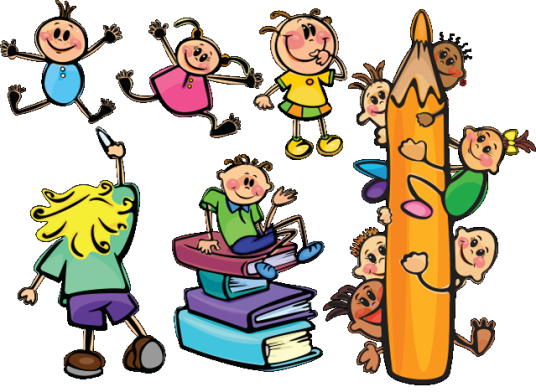 В ООН проголосили одним з прав дитини - право на груГра потрібна зазвичай малюкові, як повітря або їжа. Вона природне місце існування дитини, в якій малюк себе відчуває як птах в небі або риба в морі.Гра - середовище спілкування дитини не лише з дорослими людьми, а головне - з його однолітками. Завдяки грі малюк стає комунікабельним, і це полегшує його Життя.В грі малюк передає свої бажання, надії або все те, що його турбує, про що він вголос не може говорити, але що його увесь час пригнічує. Процес гри - джерело радості дитини. Ну а від радості - рукою подати до щастя. Граючі дитина живе тим життям, для якого була народжена.І нарешті, гра - друга мова дитини, якою він володіє краще, ніж словами, і ігровими символами.ЯК ПОТРІБНО вести себе з дитиною, яка грає:-  Учити грати дитину і надавати значення грі не менше, ніж живленню, прогулянкам і вихованню дітей.- Стежити за тим, як малюк грає, і знать, які ігри, в якому віці йому потрібні. Для цих ігор спеціально підбирати іграшки.- Стежити за тим, з ким малюк грає. Чи комунікабельний він. А якщо некомунікабельний, виховувати в нім цю якість.- намагатися заохочувати фантазію і творчість в грі. - Не переривати гру у розпалі.ЯК НЕ ПОТРІБНО поводитися з дитиною, яка грає:-  Дивитися на ігри як на балощі, карати за і -  -  Їх переривати у розпалі.-  Лаяти за усі фантазії і вигадки в грі, особливо за уявних партнерів.- Не визнавати якої-небудь творчості в грі.- Не купувати необхідні іграшки.- Не звертати уваги на те, як Ваш малюк ярем з ким грає.- Не надавати значення комунікабельності дитини в іграх.«Часто кажуть, що педагог — це не просто професія, а покликання педагог завжди зорієнтований не лише на результат, а й на процес. Педагоги насолоджуються процесом своєї діяльності — мистецтвом виховання, готові довго чекати на результат і не вимагають від вихованців вдячності» Байка   Григорія   Сковороди «Бджола і Шершень»—	Скажи мені, Бджоло, чого ти така дурні? Знаєш, що плоди твоєї праці не так тобі, як людям корисні... Одначе не перестаєш у дурнотіїй тягати мед... Очевидно, ви до нестями закохані в мед.—	Ти поважний дурень, пане раднику, — відповіла Бджола. — ...Нам незрівнянно більшу радість дає збирати мед, аніж його споживати. До цього ми народжені й будемо такі, доки не помремо. Без того жити, навіть купаючись у медові, для нас люта смерть.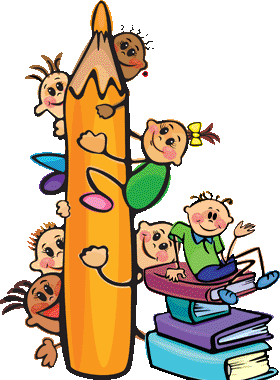 